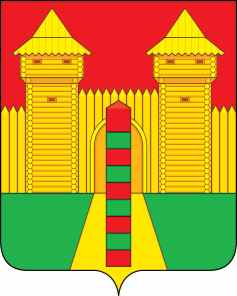 АДМИНИСТРАЦИЯ  МУНИЦИПАЛЬНОГО  ОБРАЗОВАНИЯ«ШУМЯЧСКИЙ  РАЙОН» СМОЛЕНСКОЙ  ОБЛАСТИРАСПОРЯЖЕНИЕот 17.04.2023г. № 107-р         п. ШумячиВ соответствии с Положением о Благодарственном письме Администрации  муниципального образования «Шумячский район» Смоленской области, утвержденным постановлением Администрации муниципального образования «Шумячский район» Смоленской области от 06.07.2010г. № 102 (в редакции постановлений Администрации муниципального образования «Шумячский район» Смоленской области от 30.12.2010г. № 363, от  08.09.2022г. № 408), на основании ходатайства начальника Отдела по  культуре и спорту Администрации муниципального образования «Шумячский район» Смоленской области от 14.04.2023г. № 93Наградить Благодарственным письмом Администрации муниципального образования «Шумячский район» Смоленской области коллектив Шумячской районной детской библиотеки Муниципального бюджетного учреждения «Шумячская централизованная библиотечная система» за значительный вклад в развитие библиотечного дела в районе, содействие духовному развитию подрастающего поколения, формирование интереса у детей к книге и чтению, организацию досуга детей и подростков и в связи с 70-летием Шумячской районной детской библиотеки.Глава муниципального образования«Шумячский район»  Смоленской области                                    А.Н. ВасильевО награждении Благодарственным письмом Администрации муниципального образования «Шумячский район» Смоленской области 